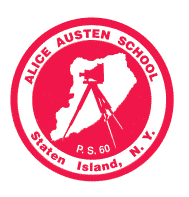 The Alice Austen SchoolDonna Bonanno, Principal 55 Merrill AvenueStaten Island, New York 10314Phone: 718.761.3325       www.ps60.org        Fax: 718.983.8534Tabatha Romano, Assistant Principal                                  Edward Palmieri, Assistant Principal             Doreen Seaman, Assistant Principal										June 2017Dear Parents,    In preparation for the next school year we are providing a list of supplies needed for September. Art Room Essentials:1 zippered art box (soft lunch box type)1 hard cover composition notebook (marble type/labeled “Art Notebook”)1 folders (1 labeled “For Art” -please write the student’s name on the folder)1 package of  baby wipes (labeled “For art”)   *OR*1 roll of paper towels (labeled “For art”)Crayola crayonsElmers glueGlue sticksScissors (fiscars if possible)PencilsColored pencils     We would love for the students to keep current in the arts over the summer. This is not mandatory however children might like to keep a sketchbook to draw over the summer to keep vacations/experience, etc. Drawing is a nice way to express feelings as well. Creating sculptures in the form of sand castles or building with twigs or stones allows growth of imagination and improves hand eye coordination. Remember that visual art allows for the artist to create and problem solve in various ways.     Thank you for always taking an interest in the Visual Arts Program at P.S. 60.     Have an enjoyable summer,	 Ms. V. Freundlich - Visual Arts Educator             Ms. J. Lombardi - Visual Arts Educator